Raptor Nest Location Form 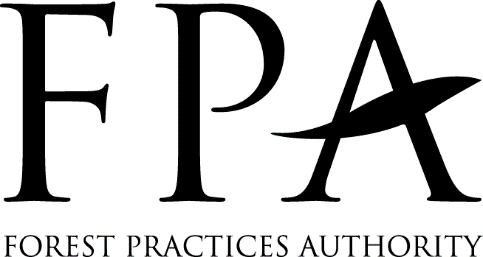 THIS FORM CAN BE USED AT ANY TIME WHEN A NEW RAPTOR NEST IS LOCATED OR NEST LOCATION INFORMATION IS UPDATED. The details documented on this form must be either entered into the Natural Values Atlas (NVA) or alternatively sent to the FPA, via the Raptor Notifications Database, who will upload records to the NVA for validation. If you require the FPA to upload the new records details to the NVA, please specify this in the notification. New nest records should be lodged with the NVA or FPA as soon as possible after being located. SPECIES (indicate if you are uncertain of the species):SPECIES (indicate if you are uncertain of the species):SPECIES (indicate if you are uncertain of the species):OBSERVER(S) NAME AND CONTACT DETAILS:OBSERVER(S) NAME AND CONTACT DETAILS:OBSERVER(S) NAME AND CONTACT DETAILS:DATE WHEN THE NEST WAS LOCATED:TIME WHEN THE NEST WAS LOCATED:TIME WHEN THE NEST WAS LOCATED:HOW WAS THE NEST FOUND? eg. during pre-logging search, during forestry operation, etc. HOW WAS THE NEST FOUND? eg. during pre-logging search, during forestry operation, etc. HOW WAS THE NEST FOUND? eg. during pre-logging search, during forestry operation, etc. HAD THE AREA BEEN PREVIOUSLY SEARCHED? give detail or attach nest search form from previous searchHAD THE AREA BEEN PREVIOUSLY SEARCHED? give detail or attach nest search form from previous searchHAD THE AREA BEEN PREVIOUSLY SEARCHED? give detail or attach nest search form from previous searchLOCATION OF NEST: Nearest feature (according to 1:250 000 map series): …………………………………………………………………………..FPP number: …………………………..…                      Coupe number: ………………………………………………Grid Coordinates: ………………………….....E ………………………………..N   GPSed? YES / NO (circle)If yes to above, GPSed from HELICOPTER / GROUND (circle)  Accuracy (m) ……………………………………………………….LOCATION OF NEST: Nearest feature (according to 1:250 000 map series): …………………………………………………………………………..FPP number: …………………………..…                      Coupe number: ………………………………………………Grid Coordinates: ………………………….....E ………………………………..N   GPSed? YES / NO (circle)If yes to above, GPSed from HELICOPTER / GROUND (circle)  Accuracy (m) ……………………………………………………….LOCATION OF NEST: Nearest feature (according to 1:250 000 map series): …………………………………………………………………………..FPP number: …………………………..…                      Coupe number: ………………………………………………Grid Coordinates: ………………………….....E ………………………………..N   GPSed? YES / NO (circle)If yes to above, GPSed from HELICOPTER / GROUND (circle)  Accuracy (m) ……………………………………………………….NEST TREE SPECIES: NEST TREE SPECIES: NEST TREE SPECIES: NEST CONDITION AND/OR SIGNS OF APPARENT USE: e.g. note what nest characteristics are present including eggs, birds, droppings, nest material, prey, etc.? NEST CONDITION AND/OR SIGNS OF APPARENT USE: e.g. note what nest characteristics are present including eggs, birds, droppings, nest material, prey, etc.? NEST CONDITION AND/OR SIGNS OF APPARENT USE: e.g. note what nest characteristics are present including eggs, birds, droppings, nest material, prey, etc.? DISTANCE OF NEST FROM HUMAN ACTIVITIES: forestry, recreation, roading, building, etc.?DISTANCE OF NEST FROM HUMAN ACTIVITIES: forestry, recreation, roading, building, etc.?DISTANCE OF NEST FROM HUMAN ACTIVITIES: forestry, recreation, roading, building, etc.?COULD THE NEST POTENTIALLY BE ASSESSED AS DERELICT? Supporting evidence is required (e.g. imagery, description of nest condition, any obstructions, size etc.)COULD THE NEST POTENTIALLY BE ASSESSED AS DERELICT? Supporting evidence is required (e.g. imagery, description of nest condition, any obstructions, size etc.)COULD THE NEST POTENTIALLY BE ASSESSED AS DERELICT? Supporting evidence is required (e.g. imagery, description of nest condition, any obstructions, size etc.)Will you submit this new nest data to the Natural Values Atlas? (circle). If NO, the FPA will submit this information to the NVA. Will you submit this new nest data to the Natural Values Atlas? (circle). If NO, the FPA will submit this information to the NVA. YESWill you submit this new nest data to the Natural Values Atlas? (circle). If NO, the FPA will submit this information to the NVA. Will you submit this new nest data to the Natural Values Atlas? (circle). If NO, the FPA will submit this information to the NVA. NO